Crash Course #8: Alexander the Great (Al)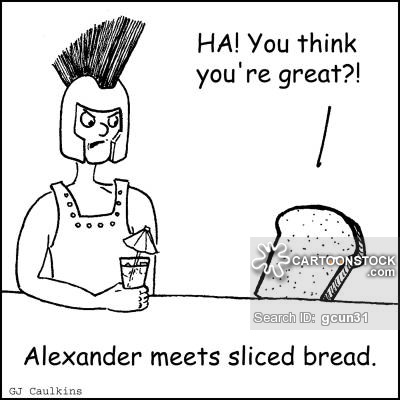 Watch this video:https://www.youtube.com/watch?v=0LsrkWDCvxgAnswer these questions completely and in detail:What is John Green’s point that it is problematic giving historic figures the title “great”? Do you agree or disagree?Where was Alexander (Al) from?What are the three conceptions of Al’s greatness?List his accomplishments.What are some of the problems with Al’s accomplishments?What happened to Al’s empire after his death?Do you agree with the assertion that Al was more important after his death? Why or Why not?Why is Alexandria, Egypt an important city?Why do you think women have been “marginalized” in the story of history?Why do you think leaders throughout history studied and likened themselves to Al? (Napoleon and Julius Caesar)What other ways can we study history besides examining the deeds of “great men”?